РЕСПУБЛИКА ДАГЕСТАНГЛАВА МУНИЦИПАЛЬНОГО ОБРАЗОВАНИЯ«УНЦУКУЛЬСКИЙ РАЙОН»Индекс 368950пос.Шамилькала, тел.№ 55-64-85,  e-mail: mo_uncuk_raion@mail.ruПОСТАНОВЛЕНИЕот «27»  апреля  2017г. №38Об утверждении градостроительных плановВо исполнение Статьи 44Градостроительного Кодекса Российской Федерации, Федерального закона от 29.12.2004 № 190-ФЗ (в ред. от 07.03.2017)постановляю:Утвердить прилагаемые градостроительные планы:а) земельного участка Головного узла Ирганайской ГЭС (приложение №1)б) земельного участка Станционного узла Ирганайской ГЭС (приложение № 2)Глава МО«Унцукульский район»						И.Нурмагомедов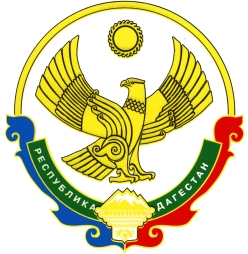 